2016 EditionSE-610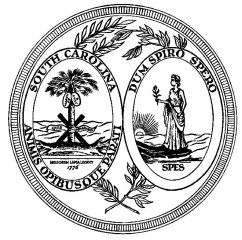 INVITATION FOR PROFESSIONAL SERVICESINDEFINITE DELIVERY CONTRACTPROJECT  NAME:         	PROJECT  NUMBER:         	PROJECT  LOCATION:         	      (the “Agency”) requests letters of interest and a current resume of qualifications from persons or firms interested in providing professional services to the Agency on an as-requested basis during a period of time specified below.  The Agency Coordinator will receive resumes until the deadline and at the address indicated below.  An Agency Selection Committee will evaluate each of the persons or firms interviewed using the criteria set forth in Section 11-35-3220 of the SC Code of Laws, as amended, and any other special qualifications required pursuant to this solicitation.LICENSURE: To be considered for selection, persons or firms must be properly licensed in accordance with the requirements of Title 40 of the SC Code of Laws, as amended, at the time of resume submission.  Any questions concerning this solicitation must be addressed to the Agency Coordinator listed below.PUBLIC NOTICES: All notices (Notice of Meetings, Notice for Selection for Interviews SE-612, and Notification of Intent to Award SE-619) shall be posted at the following location:        	DESCRIPTION OF PROFESSIONAL SERVICES ANTICIPATED FOR PROJECT:       	CONTRACT INFORMATIONThe contract period of the awarded Indefinite Delivery Contract (IDC):	     	Maximum expenditures over the period of the awarded IDC:	$       	Maximum single project expenditure that will be allowed under the awarded IDC:	$       	Maximum number of IDC’s Agency may award under this solicitation:	     	Terms and Conditions of the IDC may be viewed at:        	  6.	Minimum dollar value of services Agency will procure under each awarded IDC (Check box if Applicable):	$       	INTERESTED PERSONS AND FIRMS SHOULD SUBMIT A CURRENT STANDARD FEDERAL FORM 330, THE NAME AND CONTACT INFORMATION, INCLUDING EMAIL, OF A PRIMARY CONTACT; A CERTIFICATION STATING WHETHER THE PERSON OR FIRM IS A RESIDENT OF SOUTH CAROLINA (SEE SC CODE SECTION 11-35-3215); AND THE FOLLOWING ADDITIONAL INFORMATION:        	To submit confidential information, see http://procurement.sc.gov/PS/general/scbo/SCBO_Notes_060512.pdf .In accordance with the South Carolina Green Purchasing Initiative, submittals cannot exceed          pages, front and back, including covers, which must be soft – no hard notebooks.  The Standard Federal Form is not included in this count.All written communications with parties submitting information WILL     WILL NOT  be via email.RESUME DEADLINE DATE        		TIME        		NUMBER OF COPIES        	Agency WILL     WILL NOT  accept submittals via email.  Submittals via email shall be in a Portable Document Format (.pdf).agency:        	agency project coordinator:        	TITLE:        	ADDRESS:	Street/PO Box:       	City:        		State:        		ZIP:        -     	EMAIL:        	TELEPHONE:        		FAX:        	APPROVED BY:		DATE:        		(OSE Project Manager)INSTRUCTIONS TO THE AGENCY:1.	Submit a copy of the completed SE-610 to the OSE Project Manager in Word format.2.	OSE Project Manager will review and send approved copy to SCBO and the Agency.